	МатематикаРаскрась в каждом ряду столько предметов, сколько указано цифройВставь пропущенные цифры.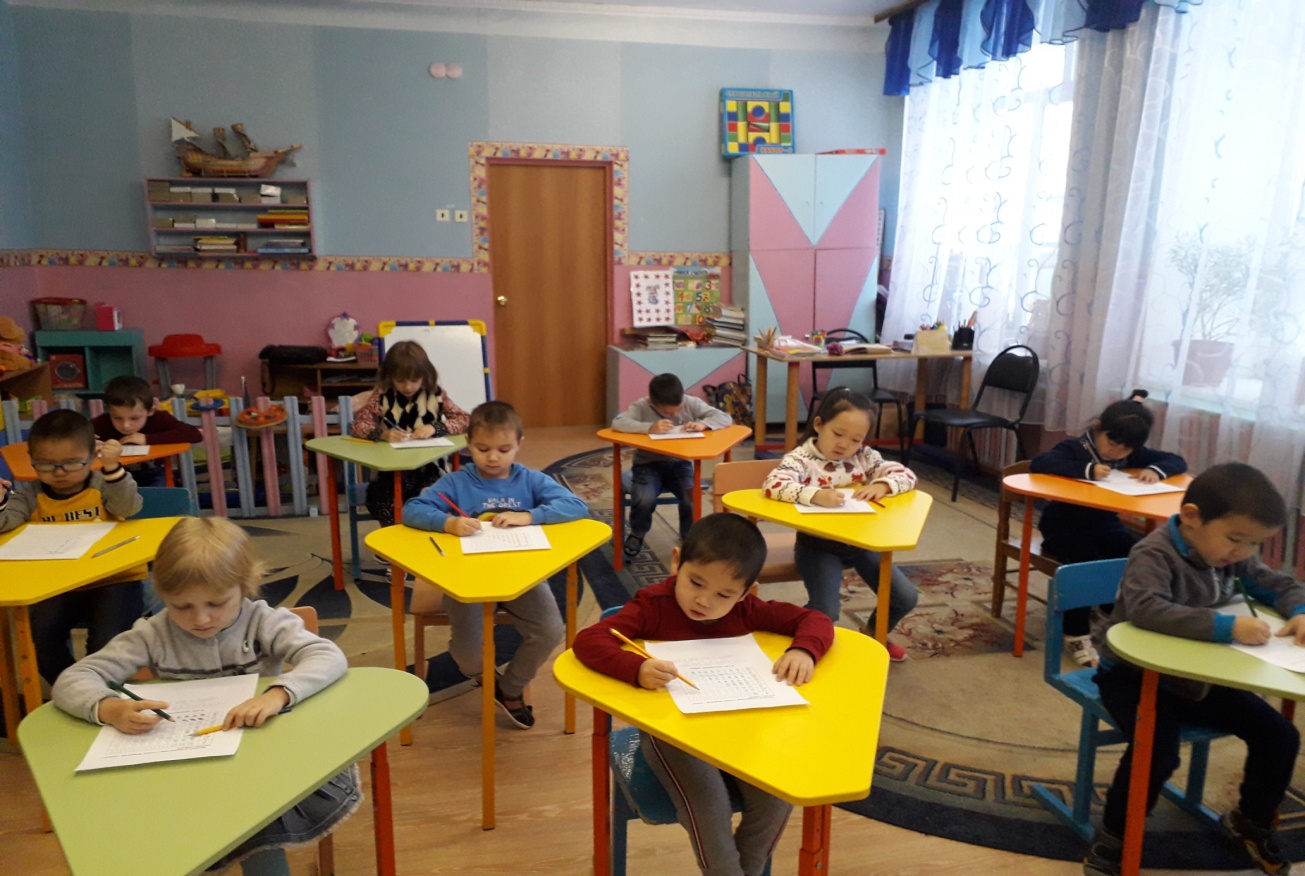 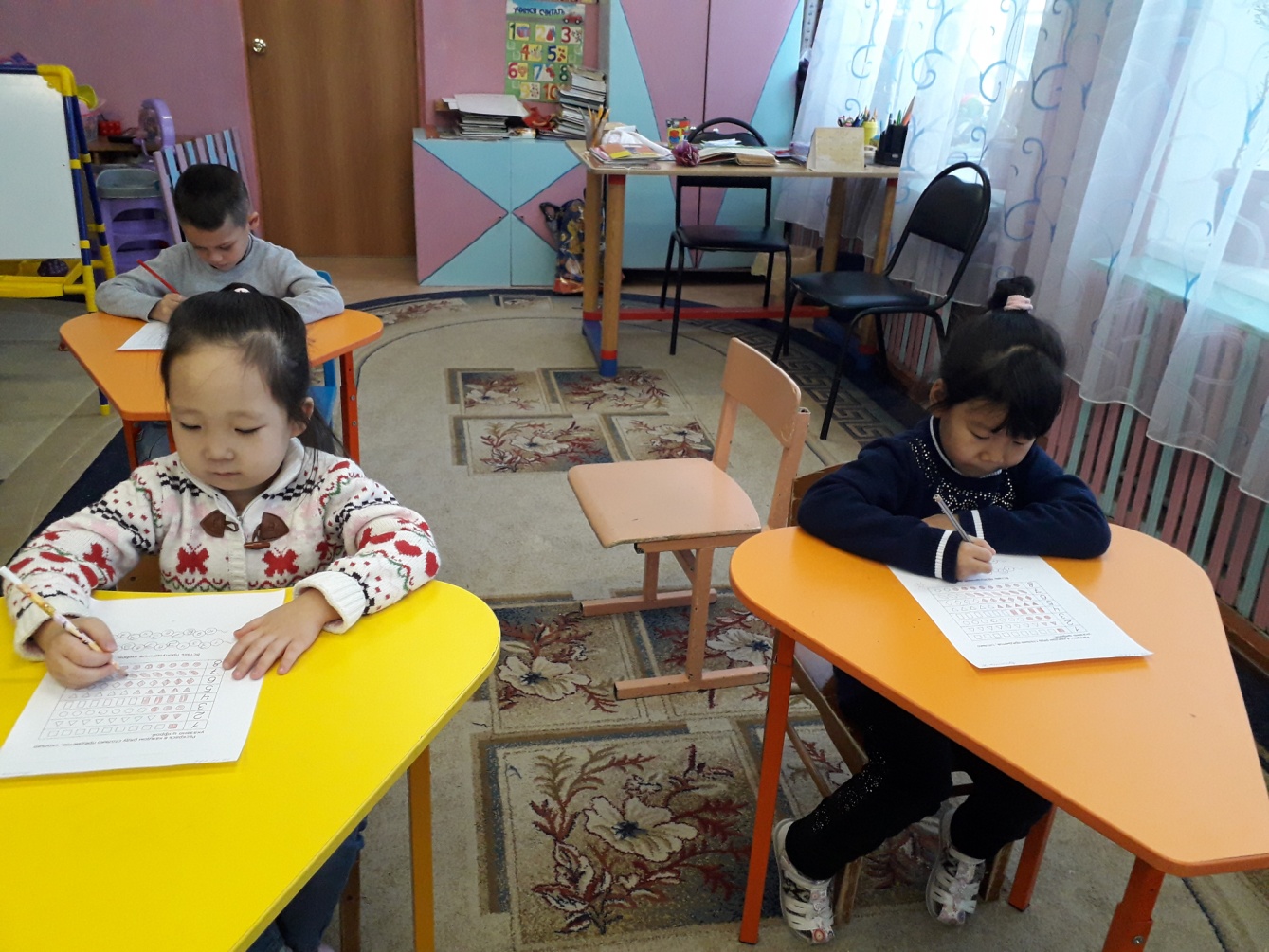 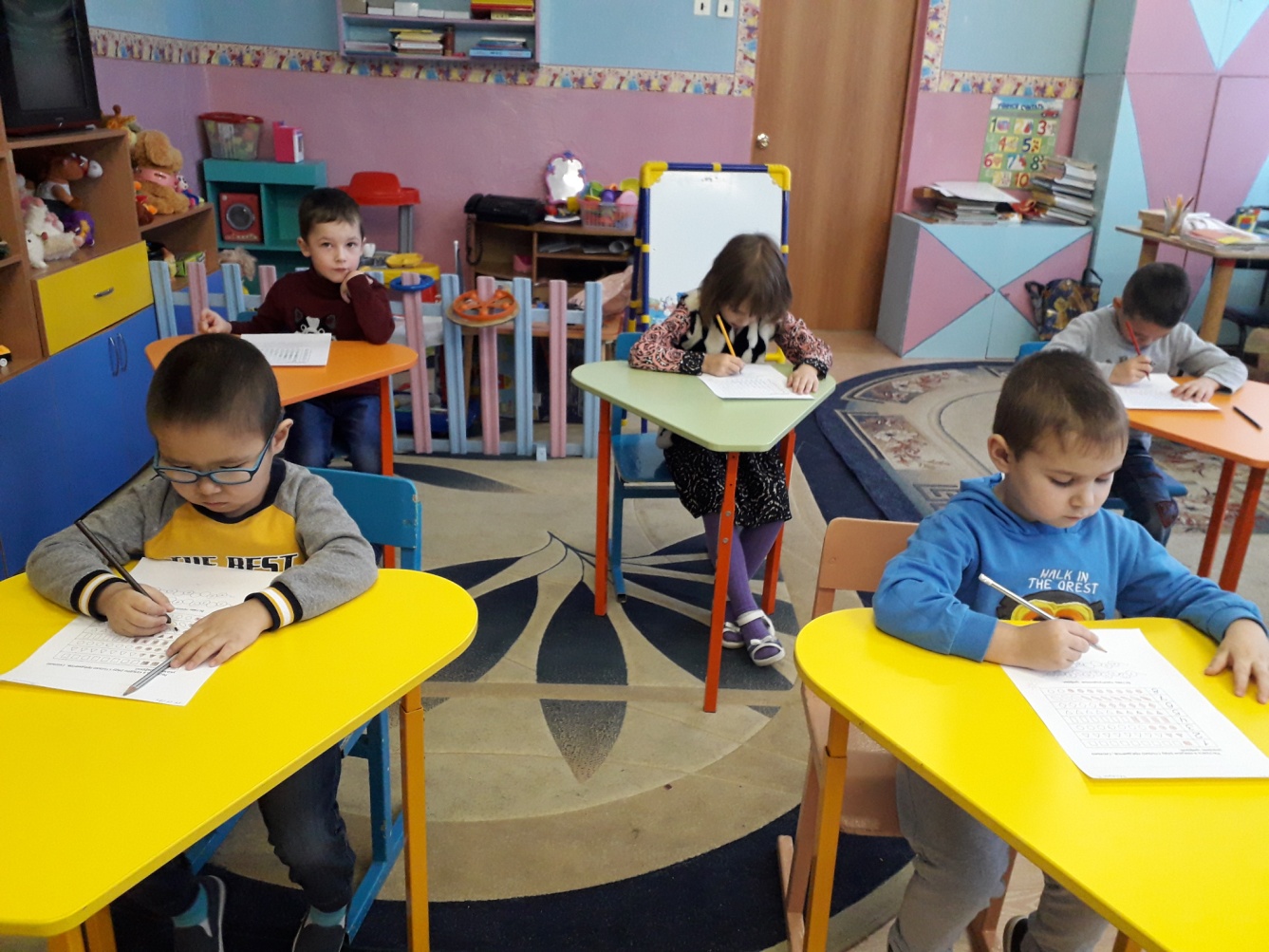 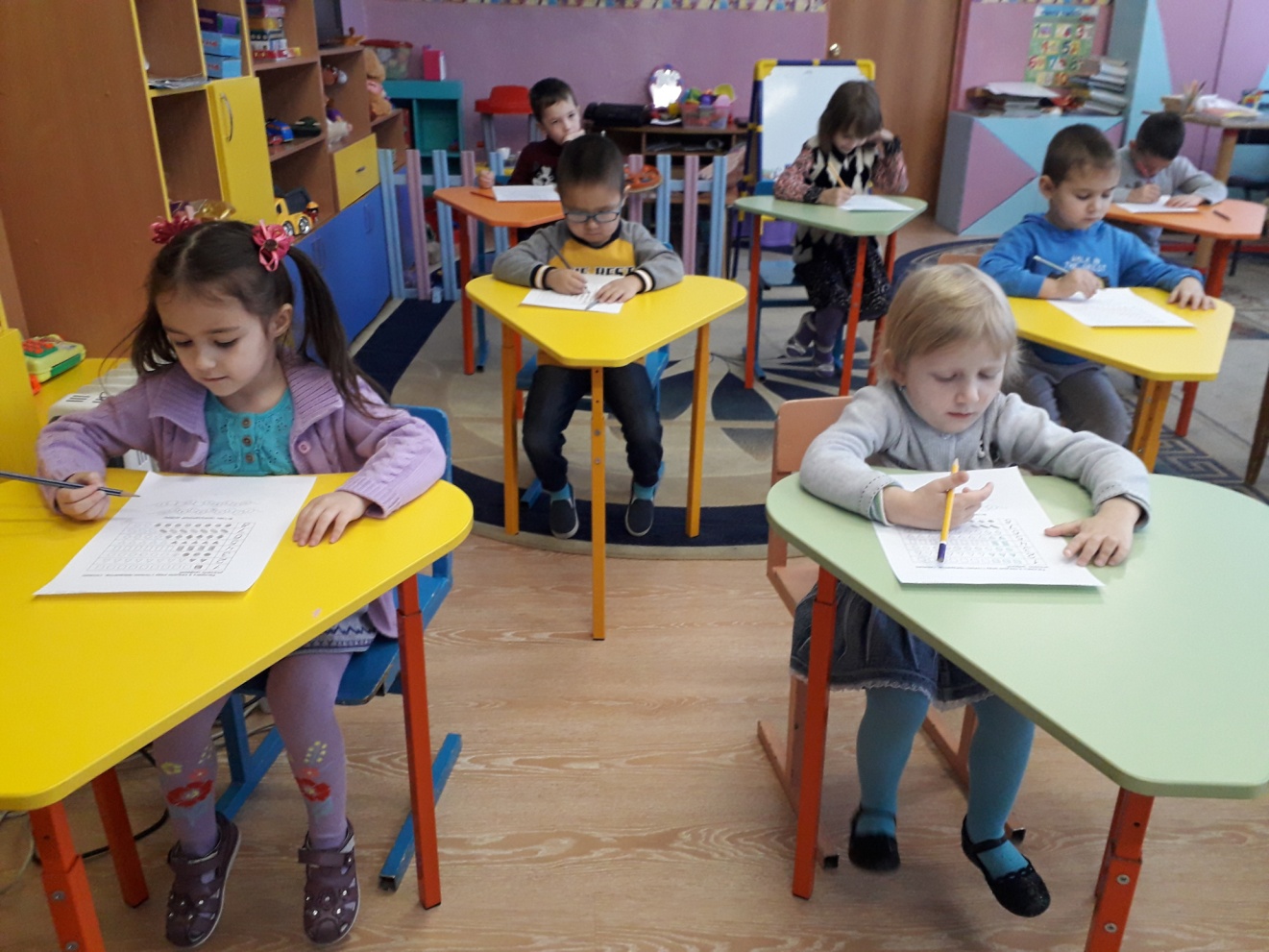 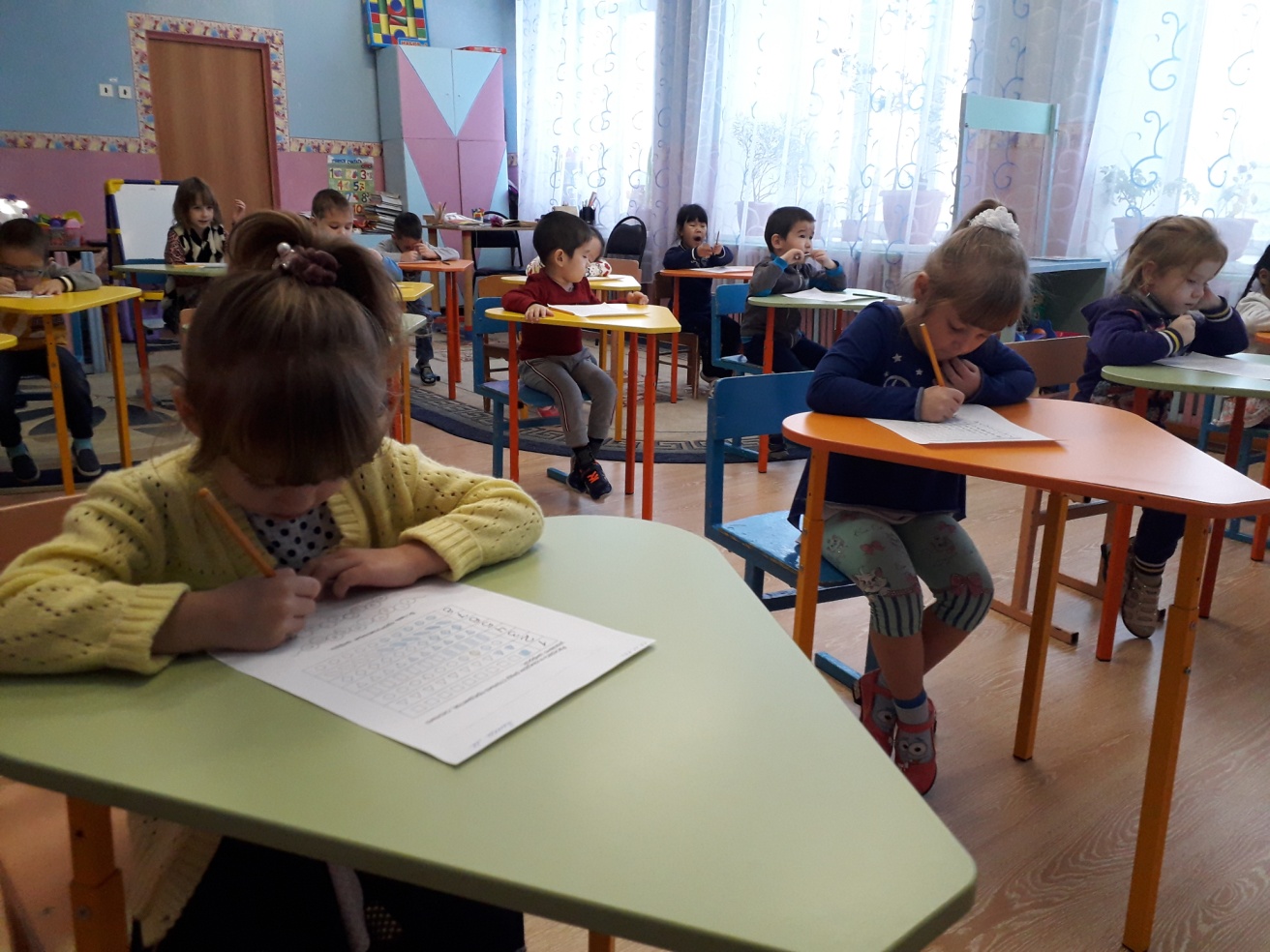 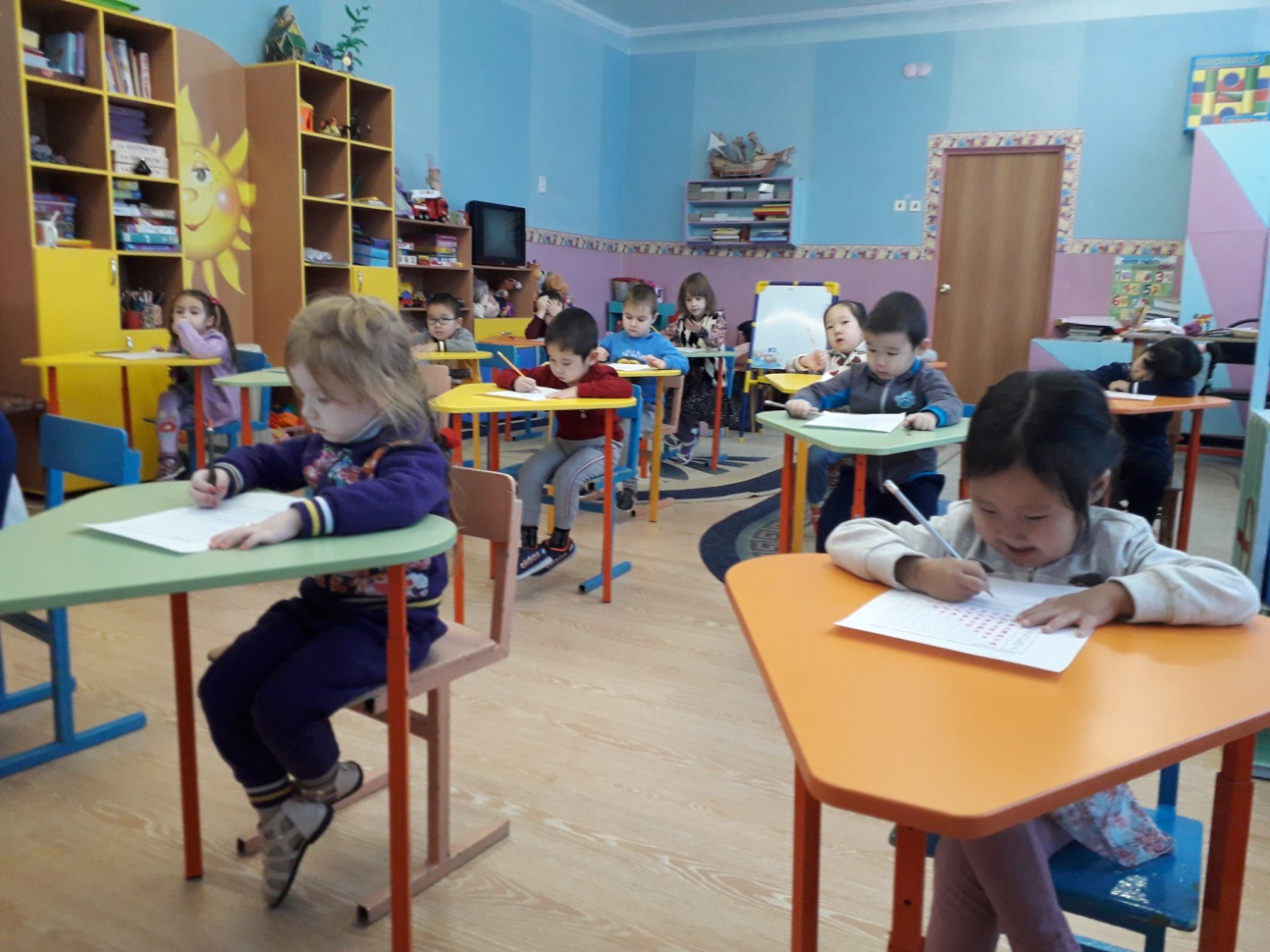 